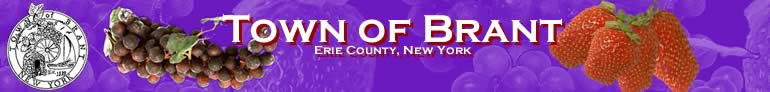 March 15, 2017Dear Business Owners and Valued Residents of Brant,We are very excited to welcome the 14th Annual Brant Summer Fest to our Town Park on June 9th, 10th and 11th, 2017! We are seeking sponsors for some special events, as well as a booklet that will be distributed at the festival. This is a wonderful opportunity to advertise your business and contribute to the success of an enjoyable community event.The costs for ads to be included in the 2017 Brant Summer Fest booklet are as follows:Patron Ads (1 line)			$25¼ Page				$50½ Page				$1001 Full Page				$2002 Full Pages				$300Special Sponsorship Opportunities are available and will also include sinage prominently displayed in addition to a full page ad in the 2017 Brant Summer Fest booklet:Special Concert: Terry Buchwald	Saturday, June 10 from 6pm til 10pm		$1200.00Professional Fireworks Display	Saturday, June 10 at 10pm			$2000.00The deadline for all advertising is May 31, 2017. Please direct any questions to Lynda Ostrowski, Committee Secretary, 716-480-7424. Checks can be made out to Town of Brant. Thank you for your patronage. We look forward to another exciting festival and hope to see you there!Sincerely,2017 Brant Summer Fest Committee